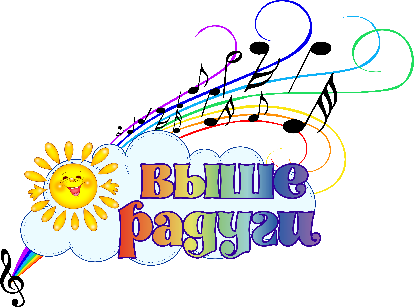 ПОЛОЖЕНИЕо проведении Ежегодного Международного фестиваля-конкурса детского и юношеского творчества«Выше Радуги»Новая номинация: произведения молодых композиторов и аранжировка, концертмейстер.Оплачивается только скорость получения результата: от 3-х до 30 дней. Форма участия: ЗАОЧНАЯЦели и задачи1.1. Объединение детей из разных (регионов и стран ближнего зарубежья) по средствам искусства и творчества; с помощью искусства;1.2. Пропаганда единения разных национальных культур;1.3. Популяризация и развитие межнациональных связей в области культуры;1.4. Выявление и поддержка талантливых исполнителей и творческих коллективов;1.5. Эстетическое воспитание и гуманитарное развитие детей и молодежи.Условия выступленияНа Видеозапись осуществляется, по возможности на сцене. Продолжительность не может превышать установленной нормы и должны отвечать следующим требованиям:2.1 Руки и лицо участника должны быть видны на записи, а также клавиатура, и педали.2.2 Конкурсант должен быть красиво одет. Исполнение программа в спортивной и домашней одежде не будет приниматься к прослушиванию!2.3 Все произведения исполняются наизусть (кроме ансамблей)2.4 Монтаж записи не допускается.Возрастная категория1. возрастная категория: 4 – 6 лет;2. возрастная категория: 7 – 9 лет;3. возрастная категория: 10 – 12 лет; 4. возрастная категория: 13 – 15 лет;5. возрастная категория: 16 – 18 лет;6. возрастная категория: 19 – 25 лет;7. возрастная категория: 25 лет и старше;8. смешанная категория (если несоответствие возрастных групп более 30%).Формы единые для всех номинаций:соло;дуэт;малая форма (3 – 8 чел.);ансамбль и педагог (от 5 чел.);коллектив или ансамбль (от 9 чел.);первые шаги (для конкурсантов, выходящих первый раз на сцену);Конкурсные номинации4.1 Хореографическое искусство Номинации хореографического искусства:классический танец;народный танец;стилизованный народный танец;эстрадный танец (шоу-танец в том числе);бальный танец (латиноамериканская и европейская программы);современные направления (модерн, джаз модерн, контемпорари, экспериментальная хореография и т.п.);уличный танец (брейк, хип-хоп, хаус, крамп и т.п.);восточный танец.Критерии оценки выступлений хореографических коллективов и отдельных исполнителей:сюжет композиции, его завершённость и художественная целостность;уровень мастерства исполнения;сценическая и музыкальная культура;художественный уровень репертуара, соответствие жанровому направлению коллектива, исполнительским возможностям и возрастным особенностям;оригинальность балетмейстерских решений;качество музыкального сопровождения;соответствие костюма и сценического образа;соответствие лексики сценическому образу.4.2 Вокальное искусствоНоминации вокального искусства:академическое пение;эстрадный вокал;песни на иностранном языке;народный вокал;джазовый вокал;патриотическая песня;песни на языке народов СНГ;авторская песня; соло;дуэт; ансамбли;хоры;джазовое пение;Участники предоставляют одно произведение продолжительностью не более 5-ти минут.Конкурсант может выступать со вспомогательным составом (подтанцовка, подпевка).Внимание! Выступление вспомогательного состава жюри не оцениваютсяЗапрещается использование фонограмм, в которых бэк-вокальные партии дублируют партию солиста.Жюри подводит итоги конкурсных выступлений по возрастным категориям в каждой номинации. Критерии оценки выступлений вокальных коллективов и отдельных исполнителей: чистота интонации и качество звучания;красота тембра и сила голоса;сценическая культура;исполнительское мастерство;соответствие репертуара исполнительским возможностям и возрастной категории исполнителя;исполнительская культура (поведение на сцене, работа с микрофоном);соответствие внешнего вида конкурсанта исполняемому произведению;для дуэтов и ансамблей – слаженность, спетость;музыкальность, художественная трактовка музыкального произведения.4.3 Инструментальное искусство (ансамбли, дуэты, солисты)Номинации инструментального искусства:духовые и ударные инструменты; народные инструменты (баян, аккордеон, гитара, струнно-щипковые, гусли, ложки);фортепиано;струнные (скрипка, альт, виолончель, контрабас); эстрадные инструменты (электрогитара, электрогитара бас, клавишные, перкуссия, ударная установка);джазовые композиции.Солисты исполняют 1 произведение, ансамбли исполняют 1 произведение.Критерии оценки выступлений инструментальных коллективов и отдельных исполнителей: артистичное поведение на сцене;увлечённость исполнением;художественное исполнение средств музыкальной выразительности в соответствии с содержанием музыкального произведения;слуховой контроль собственного исполнения;свободное владение специфическими технологическими видами исполнения;убедительное понимание чувства формы;выразительность интонирования;единство темпа;ясность ритмической пульсации;яркое динамическое разнообразие;уровень исполнительского мастерства, подбор и сложность репертуара, общее художественно-музыкальное впечатление.4.4 Театральное искусство  Номинации театрального искусства:мюзиклы; пластические спектакли и композиции (пантомима, клоунада);кукольные театры;драматический театр;художественное чтение;музыкальный театр.Каждый коллектив может выступить с одним представлением. Очередность демонстрации определяется оргкомитетом. Максимальная продолжительность: мюзикл, драматургия — до 40 мин, кукольный театр — до 20 мин, пластические композиции, художественное чтение — до 10 мин.Тема и направление выбирается каждым коллективом самостоятельно.Критерии оценки выступлений театральных коллективов и отдельных исполнителей: драматургия;инсценировка и авторство;постановочное и образное решение;мастерство актера (техника, пластика, хореография);сценическая культура, музыкальное решение (единое стилевое решение, авторство), современный подход, зрелищность; кукловождение, изготовление кукол;оригинальный подход в изготовлении кукол;воспитательно-педагогическая направленность; художественный и режиссерский уровень спектакля.4.5 Театр модыНоминации театров моды:коллективы театров моды;другие творческие коллективы;дефиле;юный модельер; дизайн костюма;лучшие представление коллекции;Специальный приз присуждается по следующим критериям: артистичность;креативность;интересная подача костюма;за музыкальный материал;дух и технику показа.Допускается использование элементов мобильной декорации, не разрушающей целостность коллекции. Максимальное время презентации одной коллекции — не более 7 минут. Критерии оценки выступлений театр мод и отдельных исполнителей: костюм;дефиле; режиссерское решения; сценический образ;школ и студий моды и другие объединения моделирования и конструирования;одежды; дизайнеры.4.6 Произведения молодых композиторов (новая номинация)На конкурс могут быть представлены не более трех сочинений одного автора, при этом не более одного сочинения в каждой номинации. В случае представления на конкурс цикла, могут быть представлены все части циклического произведения общей продолжительностью звучания не более 12 минут. Номинации конкурса для произведений молодых композиторов:– произведения для солирующих инструментов;– дуэты;– камерные составы;– вокальная музыка.Длительность одного произведения для солирующего инструмента не должна превышать 5 минут, для дуэтов не более 7 минут, для камерных составов не более 12 и для вокальных произведений не более 7 минут.Не допускается использование электроники: включение в состав произведений таких инструментов как синтезатор, электрогитара, использование «подзвучки» акустических инструментов.На конкурс могут быть представлены произведения, написанные не ранее 2000 года, возможно, уже исполнявшиеся и изданные, но не премированные на других конкурсах.Оргкомитет Конкурса имеет право отклонить заявку на любом этапе рассмотрения в случае выявления несоответствий представленного произведения требованиям настоящего Положения.На конкурс должны быть представлены:нотный материал в формате PDF (допускается нотный материал в рукописном виде, написанный разборчиво и понятно) запись произведения в формате MP3, допускается не живое исполнение (миди).Критерии оценки выступлений:  – профессиональное жюри будет оценивать оригинальность произведения;– новизну;– композиторскую технику; – художественный уровень и грамотность оформления нотного текста.Авторские и другие права5.1. Возникающие спорные вопросы решаются путем переговоров с Оргкомитетом фестиваля-конкурса. 5.2. Участвуя в фестивале конкурсе «Выше Радуги» Вы даете свое согласие на обработку персональных данных, в том числе на совершение ИП Загребина Н.В. предусмотренных пунктом 3 статьи 3 Федерального закона от 27.07.2006 г. № 152-ФЗ «О персональных данных». Оргкомитет имеет право размещать на сайте, во Вконтакте, и на https://www.youtube.com/upload канале фотографии и видео использовать их в рекламной продукции без согласования с коллективом или отдельным исполнителем.Жюри. Оценка выступлений6.1. Для оценки конкурсных выступлений создается жюри, в состав которого входят известные деятели культуры и искусства: профессиональные режиссеры, хореографы, вокалисты. 6.2. Окончательный состав жюри формируется и утверждается после завершения приема заявок участников.Награждение7.1. На конкурсе предусмотрены награды (1, 2, 3 премия — лауреат, 4, 5, 6 премии — дипломант). ГРАН-ПРИ присуждается по итогам всего конкурсного дня.  По решению членов жюри, его может и не быть. Благодарственные письма: за поддержание традиций, за воспитание подрастающего поколения, за воспитание эстетике и культуры, за дизайн костюма.7.2. Благодарственные письма руководителю и Дипломы высылаются электронной почтой. 7.3. Результаты конкурса будут опубликованы в нашей группе в Вконтакте в течение 14 дней после окончания фестиваля    8.Заявки и условия оплата.8.1. Для участия в конкурсе необходимо подать заявку: Заявки принимаются до16.10.2022.Фестиваль будет проводится с 17.10.2022 по 19.10.2022г.8.2. Оплата организационного взноса осуществляется путем перечисления денежных средств на текущий счет организаторов либо на карту. Можно оплатить по выставленному счету организатора полную сумму сразу. 8.3 Стоимость участия:Стоимость одного произведения — (за исполнение одного произведения, вне зависимости от количества участников. При заполнении полей в Заявке (ниже) укажите один из трех тарифов и нужно ли благодарственное письмо для преподавателя или концертмейстеру, согласно которым будет определятся дата вашего участия:      Оплата за одно видео: Солисты:
300 рублей – «Выгодный» / оценка в течение 15 – 30 дней;
350 рублей – «Оптимальный» / от 7 – 14 дней;
400 рублей – «Срочный» / в течение 1 – 3 суток;450 рублей – «Супер срочный» / несколько часов.Коллективы (от 2-х человек): 
350 рублей – «Выгодный» / оценка в течение 15 – 25 дней;
400 рублей – «Оптимальный» / от 7 – 14 дней;
450 рублей – «Срочный» / в течение 1 – 3 суток; 500 рублей – «Супер срочный» / несколько часов.Дополнительно (стоимость за 1 шт): 
100 рублей – Рекомендация от члена жюри;90 рублей – Благодарственное письмо (педагогу или концертмейстеру);
70 рублей – Индивидуальный диплом каждому участнику коллектива.Наградная атрибутика (стоимость за 1 шт):Медали – 150 руб;Кубки – от 600 руб. 8.4. Исполнение одного произведения, участников. Заочное участие номера; возможно исполнение до 4 номеров — в этом случае на каждое произведение подаётся ОТДЕЛЬНАЯ Заявка и присылаются отдельные видеофайлы на КАЖДОЕ исполняемое произведение. Заявка Файлы необходимо подписать: Фамилия, Имя участника, возраст, номинация, название произведения, автор). После получения заявки заключается договор, выставляется счет на общую сумму. Подписанный договор высылается на нашу электронную почту. Оплата счета производится 100%.  В случае изменения количества или замены участника сообщить новые с указание старых данных.8.4 Для участия в конкурсе необходимо подать заявку. Оплачивать только после выставления счета Организаторами Конкурса. Заявка считается принятой после получения подтверждения о приеме Заявки и видеофайла от Оргкомитета Конкурса. Подтверждение о приёме Заявки отправляется Вам по e-mail не позднее, чем через 3 дня после её получения Оргкомитетом. В случае отсутствия подтверждения необходимо связаться с Оргкомитетом по телефону8.5. Счет - фактуры на нашем фестивале не выдаются, предлагается оригинал счёт, акт выполненных работ, договор.8.6. Оплата организационного взноса осуществляется выставления счета от оргкомитета путем перечисления денежных средств на расчетный счет. Контактные данные: E-mail: festivalplanetadetei@mail.ru Связаться можно в WhatsApp по номеру телефона: 89185206041 — Загребина Наталья  